Weekly Checklist   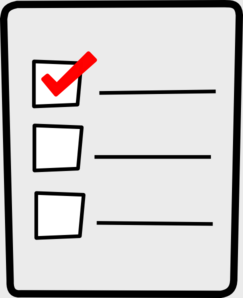 Week of  April 20th Required AssignmentsRequired AssignmentsMath:Video for 12.612.6 Homework (regular OR Challenge)Video for 12.712.7 Homework (regular OR Challenge)Science:Video for pages 24-31Questions for pages 24-31Reading:Journal promptsGood Morning Sunshine or Miss Morgan’s students do their Fluency passage  Figurative Language VideoFigurative Language quizKhan Academy assignmentHelping Verb VideoHelping Verb quizComprehension CardsSocial Studies:Midwest videoQuestions about the video